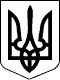 БЕРЕГІВСЬКА РАЙОННА ДЕРЖАВНА АДМІНІСТРАЦІЯЗАКАРПАТСЬКОЇ ОБЛАСТІР О З П О Р Я Д Ж Е Н Н Я23.12.2019                                           Берегове                                               №  452Про надання дозволу на виготовлення від імені малолітньої дитини будівельного паспорту та отримання дозволу на початок будівельних робіт            Відповідно до статей 6 і 39 Закону України „Про місцеві державні адміністрації”, статті 71 Цивільного кодексу України, статті 177 Сімейного кодексу України, статті 17  Закону України “Про  охорону дитинства”, статті 12 Закону України „Про основи соціального захисту бездомних громадян і безпритульних дітей”, Порядку провадження органами опіки та піклування діяльності, пов’язаної із захистом прав дитини, затвердженого постановою Кабінету Міністрів України від 24 вересня 2008 р. № 866 „Питання діяльності органів опіки та піклування, пов’язаної із захистом прав дитини”, та рішення Комісії з питань захисту прав дитини Берегівської райдержадміністрації від 20 грудня 2019 року (протокол № 16):1.Надати громадянці _____________, мешканці села ____________________ Берегівського району, дозвіл на виготовлення нею від імені її малолітньої дитини __________________________ року народження, будівельного паспорту та отримання дозволу на початок будівельних робіт за адресою: село ___________________ Берегівського району.2.Контроль за виконанням цього розпорядження покласти на заступника голови державної адміністрації Бімбу Ф.Ф.Голова державної адміністрації                                          Іштван ПЕТРУШКА